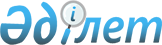 Бұланды аудандық мәслихатының 2011 жылғы 9 желтоқсандағы № 4С-40/1 "2012-2014 жылдарға арналған аудандық бюджет туралы" шешіміне өзгерістер енгізу туралы
					
			Күшін жойған
			
			
		
					Ақмола облысы Бұланды аудандық мәслихатының 2012 жылғы 19 наурыздағы № 5С-2/1 шешімі. Ақмола облысы Бұланды ауданының Әділет басқармасында 2012 жылғы 30 наурызда № 1-7-149 тіркелді. Қолданылу мерзімінің аяқталуына байланысты күші жойылды - (Ақмола облысы Бұланды аудандық мәслихатының 2013 жылғы 11 сәуірдегі № 70 хатымен)      Ескерту. Қолданылу мерзімінің аяқталуына байланысты күші жойылды - (Ақмола облысы Бұланды аудандық мәслихатының 11.04.2013 № 70 хатымен).      РҚАО ескертпесі:

      Мәтінде авторлық орфография және пунктуация сақталған.

      Қазақстан Республикасының 2008 жылғы 4 желтоқсандағы Бюджет кодексінің 106-бабының 4-тармағына, 109-бабының 5-тармағына, «Қазақстан Республикасындағы жергілікті мемлекеттік басқару және өзін-өзі басқару туралы» 2001 жылғы 23 қаңтардағы Қазақстан Республикасы Заңының 6-бабының 1-тармағына сәйкес Бұланды аудандық мәслихаты ШЕШІМ ЕТТІ:



      1. Бұланды аудандық мәслихатының «2011-2014 жылдарға арналған аудандық бюджет туралы» 2011 жылғы 9 желтоқсандағы № 4С-40/1 (нормативтік құқықтық актілерді мемлекеттік тіркеудің Тізілімінде № 1-7-142 тіркелген, 2012 жылғы 4 қаңтарда «Бұланды таңы», «Вести Бұланды жаршысы» газеттерінде жарияланған) шешіміне келесі өзгерістер енгізілсін:

      1-тармақ жаңа редакцияда баяндалсын:

      «1. 2012-2014 жылдарға арналған аудандық бюджет 1, 2, 3-қосымшаларға сәйкес, соның ішінде 2012 жылға арналған бюджет келесі көлемде бекітілсін:

      1) кірістер 2704104 мың теңге, соның ішінде:

      салықтық түсімдер 351465 мың теңге;

      салықтық емес түсімдер 17535 мың теңге;

      негізгі капиталды сатудан түсетін түсімдер 31000 мың теңге;

      трансферттер түсімі 2304104 мың теңге;

      2) шығындар 2721776,2 мың теңге;

      3) таза бюджеттік кредиттеу 24707 мың теңге;

      бюджеттік кредиттер 26886 мың теңге;

      бюджеттік кредиттерді өтеу 2179 мың теңге;

      4) қаржы активтерімен операциялар бойынша сальдо 0 мың теңге:

      қаржы активтерін сатып алу 0 мың теңге;

      мемлекеттің қаржы активтерін сатудан түскен түсімдер 0 мың теңге;

      5) бюджет тапшылығы (профициті) - 42379,2 мың теңге;

      6) бюджет тапшылығын қаржыландыру (профицитті пайдалану) 42379,2 мың теңге:

      қарыздар түсімі 0 мың теңге;

      қарыздарды өтеу 2179 мың теңге;

      бюджет қаражатының пайдаланылатын қалдықтары 44558,2 мың теңге.»;

      4-тармақ жаңа редакцияда баяндалсын:

      «4. Аудандық бюджетте 2012 жылға 757929 мың теңге сомасында нысаналы трансферттер қарастырылсын, соның ішінде:

      1) республикалық бюджеттен 280673 мың теңге сомасында дамуға нысаналы трансферттер, соның ішінде:

      280673 мың теңге инженерлік-коммуникациялық инфрақұрылымдарды жобалауға, дамытуға, жайластыруға және (немесе) сатып алуға;

      2) облыстық бюджеттен 188100 мың теңге сомасында дамуға нысаналы трансферттер, соның ішінде:

      180000 мың теңге Бұланды ауданы Партизанка селосында 120 орындық орта мектептің құрылысына;

      8100 мың теңге «Бұланды ауданы Макинск қаласында 420 орындық орта мектептің құрылысы» жобасы бойынша қайта қолданған жобаны байлауға;

      3) республикалық бюджеттен 286243 мың теңге сомасында ағымдағы нысаналы трансферттер, соның ішінде:

      3053 мың теңге мамандарға әлеуметтік қолдау көрсету шараларды іске асыруға;

      12291 мың теңге негізгі орта және жалпы орта білім беретін мемлекеттік мекемелердегі физика, химия, биология кабинеттерін оқу жабдықтарымен жарақтандыруға;

      13885 мың теңге жетім сәбиді (жетім балаларды) және ата-анасының қамқорлығынсыз қалған сәбиді (балаларды) асырап бағу үшін қамқоршыларға (қорғаншыларға) ай сайынғы ақша қаражаттарын төлеуге;

      101781 мың теңге мектепке дейінгі білім ұйымдарында мемлекеттік білім беру тапсырыстарын жүзеге асыруға;

      8906 мың теңге эпизоотияға қарсы іс-шаралар жүргізуге; 

      100000 мың теңге аудандық маңызы бар автомобиль жолдарын күрделі және орта деңгейде жөндеуге;

      25709 мың теңге мектеп мұғалімдеріне және мектепке дейінгі білім беру ұйымдарының тәрбиешілеріне біліктілік санаты үшін қосымша ақының мөлшерін ұлғайтуға;

      16856 мың теңге Жұмыспен қамту 2020 бағдарлама шеңберіндегі іс-шараларды іске асыруға, соның ішінде:

      3274 мың теңге еңбек ақыны ішінара субсидияландыруға;

      12281 мың теңге халықты жұмыспен қамту орталықтарының қызметін қамтамасыз етуге;

      1301 мың теңге жастар практикасына;

      2370 мың теңге «Өңірлерді дамыту» бағдарламасы шеңберінде өңірлердің экономикалық дамуына жәрдемдесу жөніндегі шараларды іске асыруға ауылдық (селолық) округтерді жайластыру мәселелерін шешуге;

      1392 мың теңге үйде оқытылатын мүгедек балаларды жабдықпен, бағдарламалық қамтыммен қамтамасыз ету;

      4) облыстық бюджеттен 2913 мың теңге сомасында ағымдағы нысаналы трансферттер, соның ішінде:

      1408 мың теңге Ұлы Отан соғысының қатысушылары мен мүгедектеріне коммуналдық қызмет шығындарына әлеуметтік көмек көрсетуге;

      1505 мың теңге Бұланды ауданының аз қамтылған отбасыларынан және ауылдық жерлердегі көп балалы отбасыларынан шыққан колледж студенттерінің оқуына ақы төлеуге.»;

      5-тармақ жаңа редакцияда баяндалсын:

      «5. Ауданның жергілікті атқарушы органының 2012 жылға арналған резерві 2000 мың теңге сомасында бекітілсін.»;

      Бұланды аудандық мәслихатының «2012-2014 жылдарға арналған аудандық бюджет туралы» 2011 жылғы 9 желтоқсандағы № 4С-40/1 шешімінің 1, 5-қосымшалары осы шешімнің 1, 2-қосымшаларына сәйкес жаңа редакцияда баяндалсын.



      2. Осы шешім Ақмола облысының Әділет департаментінде мемлекеттік тіркелген күнінен бастап күшіне енеді және 2012 жылғы 1 қаңтардан бастап қолданысқа енгізіледі.      Кезектен тыс 2 -

      сессияның төрағасы                         В.Судибор      Аудандық мәслихаттың

      хатшысы                                    Ш.Құсайынов      «КЕЛІСІЛДІ»      Бұланды ауданының әкімі                    Е.Нұғыманов

Бұланды аудандық мәслихатының

2012 жылғы 19 наурыздағы

№ 5С-2/1 шешіміне 1- қосымша 2012 жылға арналған аудандық бюджет

Бұланды аудандық мәслихатының

2012 жылғы 19 наурыздағы

№ 5С-2/1 шешіміне 2- қосымша 2012 жылға арналған әрбір қаладағы ауданның, аудандық маңызы бар қаланың, кенттің, ауылдың (селоның), ауылдық (селолық) округтің бюджеттік бағдарламаларының тізбесікестенің жалғасыкестенің жалғасы
					© 2012. Қазақстан Республикасы Әділет министрлігінің «Қазақстан Республикасының Заңнама және құқықтық ақпарат институты» ШЖҚ РМК
				СанатыСанатыСанатыСанатыСомаСыныбыСыныбыСыныбыСомаІшкі сыныбыІшкі сыныбыСомаАтауыСома12345I. Кірістер27041041Салықтық түсімдер35146501Табыс салығы179252Жеке табыс салығы1792503Әлеуметтiк салық1681551Әлеуметтік салық16815504Меншiкке салынатын салықтар1366441Мүлiкке салынатын салықтар905753Жер салығы131244Көлiк құралдарына салынатын салық307075Бірыңғай жер салығы223805Тауарларға, жұмыстарға және қызметтерге салынатын iшкi салықтар244912Акциздер39003Табиғи және басқа да ресурстарды пайдаланғаны үшiн түсетiн түсiмдер153564Кәсiпкерлiк және кәсiби қызметтi жүргiзген үшiн алынатын алымдар523508Заңдық мәнді іс-әрекеттерді жасағаны және (немесе) оған уәкілеттігі бар мемлекеттік органдар немесе лауазымды адамдар құжаттар бергені үшін алынатын міндетті төлемдер42501Мемлекеттік баж42502Салықтық емес түсiмдер1753501Мемлекеттік меншіктен түсетін кірістер12163Мемлекет меншігіндегі акциялардың мемлекеттік пакеттеріне дивидендтер135Мемлекет меншігіндегі мүлікті жалға беруден түсетін кірістер120304Мемлекеттік бюджеттен қаржыландырылатын, сондай-ақ Қазақстан Республикасы Ұлттық Банкінің бюджетінен (шығыстар сметасынан) ұсталатын және қаржыландырылатын мемлекеттік мекемелер салатын айыппұлдар, өсімпұлдар, санкциялар, өндіріп алулар155001Мұнай секторы ұйымдарынан түсетін түсімдерді қоспағанда, мемлекеттік бюджеттен қаржыландырылатын, сондай-ақ Қазақстан Республикасы Ұлттық Банкінің бюджетінен (шығыстар сметасынан) ұсталатын және қаржыландырылатын мемлекеттік мекемелер салатын айыппұлдар, өсімпұлдар, санкциялар, өндіріп алулар1550006Басқа да салықтық емес түсiмдер8191Басқа да салықтық емес түсiмдер8193Негізгі капиталды сатудан түсетін түсімдер3100003Жердi және материалдық емес активтердi сату310001Жерді сату310004Трансферттердің түсімдері230410402Мемлекеттiк басқарудың жоғары тұрған органдарынан түсетiн трансферттер23041042Облыстық бюджеттен түсетiн трансферттер2304104Функционалдық топФункционалдық топФункционалдық топФункционалдық топСомаБюджеттік бағдарламалардың әкiмшiсiБюджеттік бағдарламалардың әкiмшiсiБюджеттік бағдарламалардың әкiмшiсiСомаБағдарламаБағдарламаСомаАтауыСома12345II. Шығындар2721776,201Жалпы сипаттағы мемлекеттiк қызметтер184983,5112Аудан (облыстық маңызы бар қала) мәслихатының аппараты13010001Аудан (облыстық маңызы бар қала) мәслихатының қызметін қамтамасыз ету жөніндегі қызметтер12860003Мемлекеттік органның күрделі шығыстары150122Аудан (облыстық маңызы бар қала) әкімінің аппараты51785001Аудан (облыстық маңызы бар қала) әкімінің қызметін қамтамасыз ету жөніндегі қызметтер48285002Ақпараттық жүйелер құру3500123Қаладағы аудан, аудандық маңызы бар қала, кент, ауыл (село), ауылдық (селолық) округ әкімінің аппараты94985001Қаладағы аудан, аудандық маңызы бар қаланың, кент, ауыл (село), ауылдық (селолық) округ әкімінің қызметін қамтамасыз ету жөніндегі қызметтер94985459Ауданның (облыстық маңызы бар қаланың) экономика және қаржы бөлімі25203,5001Ауданның (облыстық маңызы бар қаланың) экономикалық саясатын қалыптастыру мен дамыту, мемлекеттік жоспарлау бюджеттік атқару және коммуналдық меншігін басқару саласындағы мемлекеттік саясатты іске асыру жөніндегі қызметтер20101003Салық салу мақсатында мүлікті бағалауды жүргізу602,5004Біржолғы талондарды беру жөніндегі жұмысты ұйымдастыру және біржолғы талондарды сатудан түскен сомаларды жинаудың толық алынуын қамтамасыз ету1015010Жекешелендіру, коммуналдық меншікті басқару, жекешелендіруден кейінгі қызмет және осыған байланысты дауларды реттеу011Коммуналдық меншікке түскен мүлікті есепке алу, сақтау, бағалау және сату1585015Мемлекеттік органның күрделі шығыстары170002Қорғаныс2534122Аудан (облыстық маңызы бар қала) әкімінің аппараты2534005Жалпыға бірдей әскери міндетті атқару шеңберіндегі іс-шаралар253403Қоғамдық тәртіп, қауіпсіздік, құқықтық, сот, қылмыстық-атқару қызметі257458Ауданның (облыстық маңызы бар қаланың) тұрғын үй-коммуналдық шаруашылығы, жолаушылар көлігі және автомобиль жолдары бөлімі257021Елдi мекендерде жол жүрісі қауiпсiздiгін қамтамасыз ету25704Бiлiм беру1876666123Қаладағы аудан, аудандық маңызы бар қала, кент, ауыл (село), ауылдық (селолық) округ әкімінің аппараты174005Ауылдық (селолық) жерлерде оқушыларды мектепке дейін тегін алып баруды және кері алып келуді ұйымдастыру174464Ауданның (облыстық маңызы бар қаланың) білім бөлімі1688392001Жергілікті деңгейде білім беру саласындағы мемлекеттік саясатты іске асыру жөніндегі қызметтер7946003Жалпы білім беру1446817005Ауданның (облыстық маңызы бар қаланың) мемлекеттік білім беру мекемелер үшін оқулықтар мен оқу-әдiстемелiк кешендерді сатып алу және жеткізу14800006Балаларға қосымша білім беру45622009Мектепке дейінгі тәрбие мен білім беруді қамтамасыз ету115323020Республикалық бюджеттен берілетін трансферттер есебінен үйде оқытылатын мүгедек балаларды жабдықпен, бағдарламалық қамтыммен қамтамасыз ету1392015Республикалық бюджеттен берілетін трансферттер есебінен жетім cәбиді (жетім балаларды) және ата-анасының қамқорлығынсыз қалған сәбиді (балаларды), асырап бағу үшін қамқоршыларға (қорғаншыларға) ай сайын ақша қаражаттарын төлеу13885018Кәсіптік оқытуды ұйымдастыру16898021Республикалық бюджеттен берілетін трансферттер есебінен мектепке дейінгі білім беру ұйымдарының тәрбиешілеріне біліктілік санаты үшін қосымша ақының мөлшерін ұлғайту583064Республикалық бюджеттен берілетін трансферттер есебінен мектеп мұғалімдеріне біліктілік санаты үшін қосымша ақының мөлшерін ұлғайту25126467Ауданның (облыстық маңызы бар қаланың) құрылыс бөлімі188100037Білім беру объектілерін салу және реконструкциялау18810006Әлеуметтiк көмек және әлеуметтiк қамсыздандыру73198123Қаладағы аудан, аудандық маңызы бар қала, кент, ауыл (село), ауылдық (селолық) округ әкімінің аппараты4816003Мұқтаж азаматтарға үйінде әлеуметтік көмек көрсету4816451Ауданның (облыстық маңызы бар қаланың) жұмыспен қамту және әлеуметтік бағдарламалар бөлімі68382001Жергілікті деңгейде жұмыспен қамтуды қамтамасыз ету және халық үшін әлеуметтік бағдарламаларды іске асыру саласындағы мемлекеттік саясатты іске асыру жөніндегі қызметтер17255002Еңбекпен қамту бағдарламасы14496005Мемлекеттік атаулы әлеуметтік көмек2863006Тұрғын үй көмегін көрсету804007Жергілікті өкілетті органдардың шешімдері бойынша мұқтаж азаматтардың жекелеген санаттарына әлеуметтік көмек5053010Үйде тәрбиеленіп оқытылатын мүгедек балаларды материалдық қамтамасыз ету489011Жәрдемақыларды және басқа да әлеуметтік төлемдерді есептеу, төлеу мен жеткізу бойынша қызметтерге ақы төлеу22501618 жасқа дейінгі балаларға мемлекеттік жәрдемақылар12899017Мүгедектерді оңалту жеке бағдарламасына сәйкес мұқтаж мүгедектерді міндетті гигиеналық құралдарымен қамтамасыз ету және ымдау тілі мамандарының, жеке көмекшілердің қызметін көрсету2017023Халықты жұмыспен қамту орталықтарының қызметін қамтамасыз ету1228107Тұрғын үй-коммуналдық шаруашылығы295878123Қаладағы аудан аудандық маңызы бар қала, кент, ауыл (село), ауылдық (селолық) округ әкімі аппараты9035008Елді мекендерде көшелерді жарықтандыру1536009Елді мекендердің санитариясын қамтамасыз ету2635010Жерлеу орындарын күтіп-ұстау және туысы жоқ адамдарды жерлеу193011Елді мекендерді абаттандыру мен көгалдандыру1145014Елді мекендерді сумен жабдықтауды ұйымдастыру3526458Ауданның (облыстық маңызы бар қаланың) тұрғын үй-коммуналдық шаруашылығы, жолаушылар көлігі және автомобиль жолдары бөлімі1000004Азаматтардың жекелеген санаттарын тұрғын үймен қамтамасыз ету1000467Ауданның (облыстық маңызы бар қаланың) құрылыс бөлімі283643004Инженерлік -коммуникациялық инфрақұрылымдарды жобалау, дамыту, жайластыру және (немесе) сатып алу281173005Коммуналдық шаруашылығын дамыту479Ауданның (облыстық маңызы бар қаланың) тұрғын үй инспекциясы бөлімі2200001Жергілікті деңгейде тұрғын үй қоры саласындағы мемлекеттік саясатты іске асыру жөніндегі қызметтер08Мәдениет, спорт, туризм және ақпараттық кеңістiк90655455Ауданның (облыстық маңызы бар қаланың) мәдениет және тілдерді дамыту бөлімі72266001Жергілікті деңгейде тілдерді және мәдениетті дамыту саласындағы мемлекеттік саясатты іске асыру жөніндегі қызметтер4561003Мәдени-демалыс жұмысын қолдау39138006Аудандық (қалалық) кiтапханалардың жұмыс iстеуi22222007Мемлекеттік тілді және Қазақстан халықтарының басқа да тілдерін дамыту4695010Мемлекеттік органның күрделі шығыстары1650456Ауданның (облыстық маңызы бар қаланың) ішкі саясат бөлімі9639001Жергілікті деңгейде ақпарат, мемлекеттілікті нығайту және азаматтардың әлеуметтік сенімділігін қалыптастыру саласында мемлекеттік саясатты іске асыру жөніндегі қызметтер4767002Газеттер мен журналдар арқылы мемлекеттік ақпараттық саясат жүргізу жөніндегі қызметтер3790003Жастар саясаты саласында іс-шараларды iске асыру1082465Ауданның (облыстық маңызы бар қаланың) дене шынықтыру және спорт бөлімі8750001Жергілікті деңгейде дене шынықтыру және спорт саласындағы мемлекеттік саясатты іске асыру жөніндегі қызметтер3664006Аудандық (облыстық маңызы бар қалалық) деңгейде спорттық жарыстар өткiзу2086007Әртүрлi спорт түрлерi бойынша ауданның (облыстық маңызы бар қала) құрама командаларының мүшелерiн дайындау және олардың облыстық спорт жарыстарына қатысуы300010Ауыл, су, орман, балық шаруашылығы, ерекше қорғалатын табиғи аумақтар, қоршаған ортаны және жануарлар дүниесін қорғау, жер қатынастары32675473Ауданның (облыстық маңызы бар қаланың) ветеринария бөлімі14945001Жергілікті деңгейде ветеринария саласындағы мемлекеттік саясатты іске асыру жөніндегі қызметтер5739007Қаңғыбас иттер мен мысықтарды аулауды және жоюды ұйымдастыру300011Эпизоотияға қарсы іс-шаралар жүргізу8906477Ауданның (облыстық маңызы бар қаланың) ауыл шаруашылығы мен жер қатынастары бөлімі17730001Жергілікті деңгейде ауыл шаруашылығы және жер қатынастары саласындағы мемлекеттік саясатты іске асыру жөніндегі қызметтер13107003Мемлекеттік органның күрделі шығыстары1570099Мамандарды әлеуметтік қолдау көрсету жөніндегі шараларды іске асыру305311Өнеркәсіп, сәулет, қала құрылысы және құрылыс қызметі11060467Ауданның (облыстық маңызы бар қаланың) құрылыс бөлімі5975001Жергілікті деңгейде құрылыс саласындағы мемлекеттік саясатты іске асыру жөніндегі қызметтер5825017Мемлекеттік органның күрделі шығыстары150468Ауданның (облыстық маңызы бар қаланың) сәулет және қала құрылысы бөлімі5085001Жергілікті деңгейде сәулет және қала құрылысы саласындағы мемлекеттік саясатты іске асыру жөніндегі қызметтер508512Көлiк және коммуникация102010123Қаладағы аудан, аудандық маңызы бар қала, кент, ауыл (село), ауылдық (селолық) округ әкімінің аппараты2010013Аудандық маңызы бар қалаларда, кенттерде, ауылдарда (селоларда), ауылдық (селолық) округтерде автомобиль жолдарының жұмыс істеуін қамтамасыз ету2010458Ауданның (облыстық маңызы бар қаланың) тұрғын үй-коммуналдық шаруашылығы, жолаушылар көлігі және автомобиль жолдары бөлімі100000023Автомобиль жолдарының жұмыс істеуін қамтамасыз ету10000013Басқалар15152458Ауданның (облыстық маңызы бар қаланың) тұрғын үй-коммуналдық шаруашылығы, жолаушылар көлігі және автомобиль жолдары бөлімі9373001Жергілікті деңгейде тұрғын үй-коммуналдық шаруашылығы, жолаушылар көлігі және автомобиль жолдары саласындағы мемлекеттік саясатты іске асыру жөніндегі қызметтер7003040Республикалық бюджеттен нысаналы трансферттер ретінде "Өңірлерді дамыту" бағдарламасы шеңберінде өңірлердің экономикалық дамуына жәрдемдесу жөніндегі шараларды іске асыруда ауылдық (селолық) округтерді жайластыру мәселелерін шешу үшін іс-шараларды іске асыру2370459Ауданның (облыстық маңызы бар қаланың) экономика және қаржы бөлімі2000012Ауданның (облыстық маңызы бар қаланың) жергілікті атқарушы органының резерві2000469Ауданның (облыстық маңызы бар қаланың) кәсіпкерлік бөлімі3779001Жергілікті деңгейде кәсіпкерлік пен өнеркәсіпті дамыту саласындағы мемлекеттік саясатты іске асыру жөніндегі қызметтер377915Трансферттер36707,7459Ауданның (облыстық маңызы бар қаланың) экономика және қаржы бөлімі36707,7006Нысаналы пайдаланылмаған (толық пайдаланылмаған) трансферттерді қайтаруIII. Таза бюджеттік кредит беру24707Бюджеттік кредиттер2688610Ауыл, су, орман, балық шаруашылығы, ерекше қорғалатын табиғи аумақтар, қоршаған ортаны және жануарлар дүниесін қорғау, жер қатынастары26886477Ауданның (облыстық маңызы бар қаланың) ауыл шаруашылығы мен жер қатынастары бөлімі26886004Мамандарды әлеуметтік қолдау шараларын іске асыруға берілетін бюджеттік кредиттерБюджеттік кредиттерді өтеу21795Бюджеттік кредиттерді өтеу217901Бюджеттік кредиттерді өтеу21791Мемлекеттік бюджеттен берілген бюджеттік кредиттерді өтеу2179IV. Қаржы активтерiмен жасалатын операциялар бойынша сальдо0Қаржы активтерін сатып алу0Мемлекеттік қаржы активтерін сатудан түсетін түсімдер0V. Бюджет тапшылығы (профициті)-42379,2VI. Бюджет тапшылығын қаржыландыру (профицитті пайдалану)42379,2Қарыздар түсімі0Қарыздарды өтеу217916Қарыздарды өтеу2179459Ауданның (облыстық маңызы бар қаланың) экономика және қаржы бөлімі2179005Жергілікті атқарушы органның жоғары тұрған бюджет алдындағы борышын өтеу2179Бюджет қаражаттарының пайдаланылатын қалдықтары44558,28Бюджет қаражаттарының пайдаланылатын қалдықтары44558,21Бюджет қаражаты қалдықтары44558,201Бюджет қаражатының бос қалдықтарыФункционалдық топФункционалдық топФункционалдық топФункционалдық топСомасоның ішіндесоның ішіндеФункционалдық топФункционалдық топФункционалдық топФункционалдық топСомаҚала әкімінің аппаратыАйнакөл селолық округіБюджеттік бағдарламалардың әкiмшiсiБюджеттік бағдарламалардың әкiмшiсiБюджеттік бағдарламалардың әкiмшiсiСомаҚала әкімінің аппаратыАйнакөл селолық округіБағдарламаБағдарламаСомаҚала әкімінің аппаратыАйнакөл селолық округіАтауыСомаҚала әкімінің аппаратыАйнакөл селолық округі123456701Жалпы сипаттағы мемлекеттiк қызметтер94985172215378123Қаладағы аудан, аудандық маңызы бар қала, кент, ауыл (село), ауылдық (селолық) округ әкімінің аппараты94985172215378001Қаладағы аудан, аудандық маңызы бар қаланың, кент, ауыл (село), ауылдық (селолық) округ әкімінің қызметін қамтамасыз ету жөніндегі қызметтер9498517221537804Бiлiм беру17400123Қаладағы аудан, аудандық маңызы бар қала, кент, ауыл (село), ауылдық (селолық) округ әкімінің аппараты17400005Ауылдық (селолық) жерлерде балаларды мектепке дейін тегін алып баруды және кері алып келуді ұйымдастыру1740006Әлеуметтiк көмек және әлеуметтiк қамсыздандыру481638070123Қаладағы аудан, аудандық маңызы бар қала, кент, ауыл (село), ауылдық (селолық) округ әкімінің аппараты481638070003Мұқтаж азаматтарға үйінде әлеуметтік көмек көрсету48163807007Тұрғын үй-коммуналдық шаруашылық903574050123Қаладағы аудан, аудандық маңызы бар қала, кент, ауыл (село), ауылдық (селолық) округ әкімінің аппараты903574050008Елді мекендерде көшелерді жарықтандыру153615360009Елді мекендердің санитариясын қамтамасыз ету263526350010Жерлеу орындарын күтіп-ұстау және туысы жоқ адамдарды жерлеу1931930011Елді мекендерді абаттандыру мен көгалдандыру114511450014Елді мекендерді сумен жабдықтауды ұйымдастыру35261896012Көлiк және коммуникациялар201020100123Қаладағы аудан, аудандық маңызы бар қала, кент, ауыл (село), ауылдық (селолық) округ әкімінің аппараты201020100013Аудандық маңызы бар қалаларда, кенттерде, ауылдарда (селоларда), ауылдық (селолық) округтерде автомобиль жолдарының жұмыс істеуін қамтамасыз ету201020100Жиынтығы111020304435378Амангелді ауылдық округіВознесенка селолық округіДаниловка селолық округіЕрголка ауылдық округіЖуравлевка селолық округі891011126688803569436842792066888035694368427920668880356943684279200000000000000000304000030400003040000040013000040013000000000000000000000000400130000000000000000066888339698368429220Капитоновка селолық округіКарамышевка селолық округіҚараөзек ауылдық округіНикольск селолық округіНовобратск селолық округі13141516177029719873427200718970297198734272007189702971987342720071890000174000017400001740332037300332037300332037300002900000290000000000000000000000000290000000000000000070297530734278637363